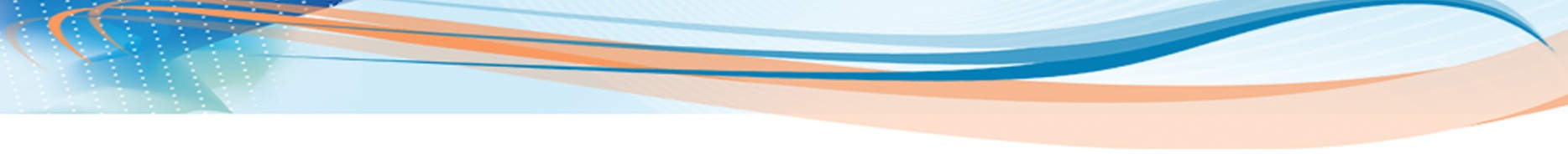 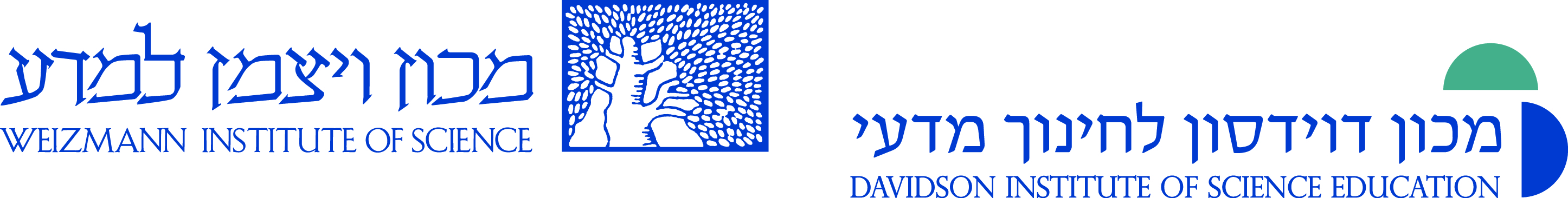 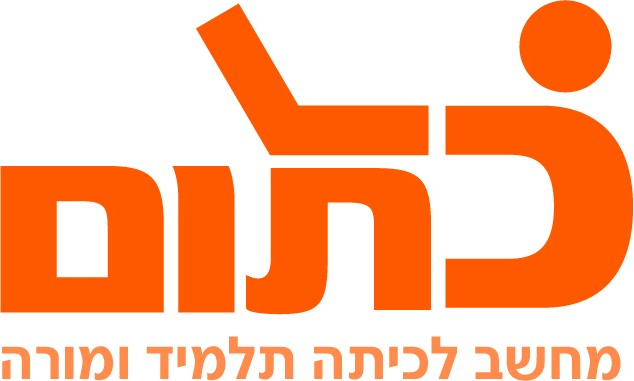 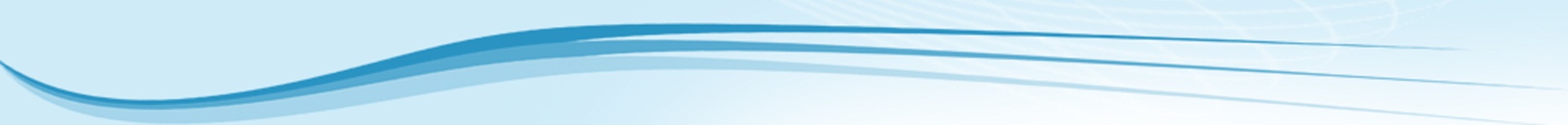 אני אחראי - אני עצמאיבאלו תחומי חיים חשובה לכם ביותר העצמאות? משפחה, לימודים, חברה, תקציב, ביגוד? במשימה זו הנכם מתבקשים לבטא באופן ויזואלי ע"י תמונות, ציורים או גרפיקה מעניינת,את התפישה שלכם לגבי המושגים עצמאות ואחריות והקשר בניהם.את הביטויים הוויזואליים נשתף באלבום פיקסה שממנו נוכל  ללמוד ולדון באופן שבו אתם תופשים את המושגים עצמאות ואחריות. שלבי העבודה: שלב א – צייד רעיונות 
חפשו ברשת חומרים המתקשרים לנושא ומבטאים את הרעיונות שלכם. ניתן לחפש תמונות, ציטוטים, פתגמים, קטעי שירה. שמרו את החומרים שאספתם בתיקייה במחשב (תמונות בנפרד, וקטעי מלל על גבי מסמך).
לציטוטים ואמרות תוכלו לעזר במקורות הבאים: 
ויקי ציטוטפתגמוןניבוןבין המרכאותשלב ב- עיצוב המסרפתחו שקופית  power pointוייצגו את הרעיונות שלכם על השקופית. הקפידו להתמקד ברעיון מרכזי ולבחור רק את החומרים שמתקשרים אליו. עליכם לייצר שקופית אחת בלבד.
שמרו את הקובץ.שלב ג- שמירת התוצר ופרסום באלבום פיקסה:לאחר שהשקופית מוכנה, הפכו אותה לתמונה (שימו לב לא ניתן לערוך לאחר ההפיכה) 
קובץ- שמירה בשם- שמור כסוג –JPEG  format  (לבחור מתוך הרשימה )היעזרו  בצילום מסך: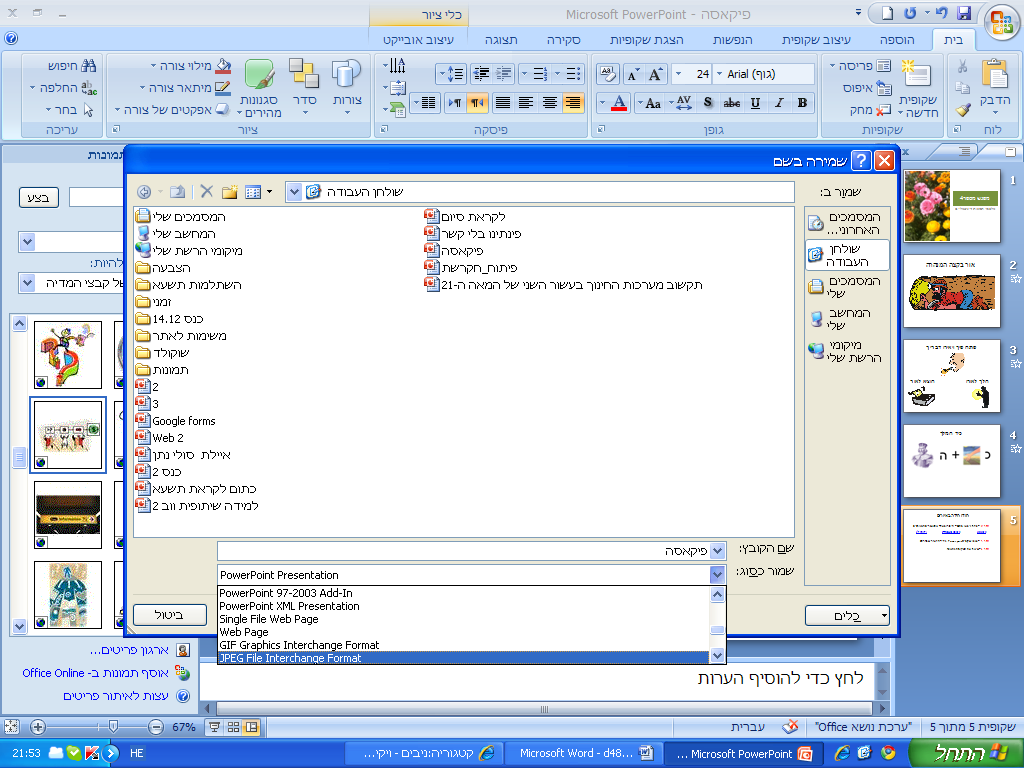 פרסום באלבום פיקסה:
הכנסו לpicasa web הזינו במקום המתאים את שם המשתמש: katom.dshalit ואת הססמה שקיבלתם בכיתה. לחצו לחיצה כפולה על האלבום "אני עצמאי – אני אחראי", ולאחר מכן על הפקודה
add photo 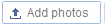 לחצו על המלבן הכחול כדי לבחור את תמונת השקופית שייצרתם. לחצו על פתח והמתינו עד שהתמונה חצטרף לאלבום הכיתתי.שלב ד  - פעילות באלבום  פיקסה "אני עצמאי – אני אחראי" 
לחצו על המיליםAdd caption  וכתבו את שמכם וכותרת מתאימה ומעניינת לעבודתכם.בחלונית שמתחת לתמונה (Add comment ) כתבו והסבירו בקצרה את הרעיון שלכם.בחרו תמונה של אחד מעמיתיכם והגיבו אליה בחלונית Add comment : התייחסו לתכנים ולעיצובם, כתבו האם המסר הועבר באופן ברור ויצירתי, האם אתם מסכימים/חולקים על תפישתו של עמיתכם. 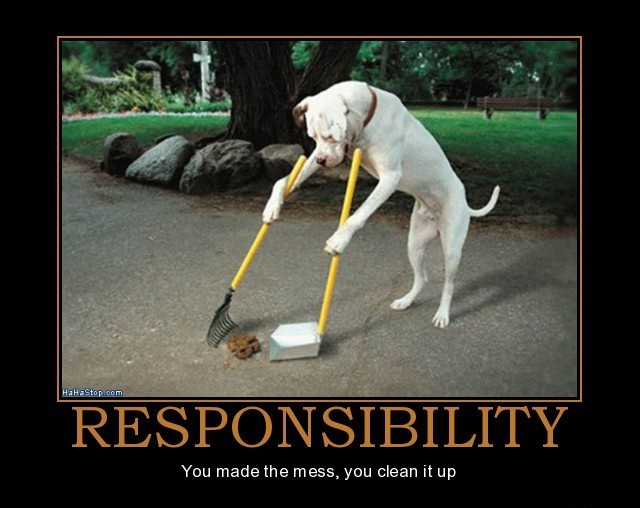 שם ביה"ס, רשות:דה שליט חטיבה ב'שם המורה:פאינה ויסמןשם המדריכה: זהבה אפלשם הפעילות:אני אחראי - אני עצמאי 